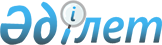 Ақмола облыстық мәслихатының 2012 жылғы 7 желтоқсандағы № 5С-8-2 "2013-2015 жылдарға арналған облыстық бюджет туралы" шешіміне өзгерістер енгізу туралы
					
			Күшін жойған
			
			
		
					Ақмола облыстық мәслихатының 2013 жылғы 6 шілдедегі № 5С-15-6 шешімі. Ақмола облысының Әділет департаментінде 2013 жылғы 6 шілдеде № 3765 болып тіркелді. Қолданылу мерзімінің аяқталуына байланысты күші жойылды - (Ақмола облыстық мәслихатының 2014 жылғы 25 желтоқсандағы № 2-1-683 хатымен)      Ескерту. Қолданылу мерзімінің аяқталуына байланысты күші жойылды - (Ақмола облыстық мәслихатының 25.12.2014 № 2-1-683 хатымен).      РҚАО ескертпесі.

      Құжаттың мәтінінде түпнұсқаның пунктуациясы мен орфографиясы сақталған.

      Қазақстан Республикасының 2008 жылғы 4 желтоқсандағы Бюджет кодексінің 106 бабының 2 тармағының 4) тармақшасына, «Қазақстан Республикасындағы жергiлiктi мемлекеттiк басқару және өзiн-өзi басқару туралы» Қазақстан Республикасының 2001 жылғы 23 қаңтардағы Заңының 6 бабына сәйкес, «2013-2015 жылдарға арналған республикалық бюджет туралы» Қазақстан Республикасының Заңын іске асыру туралы» Қазақстан Республикасы Yкiметiнiң 2012 жылғы 30 қарашадағы № 1520 қаулысына өзгерiстер мен толықтырулар енгiзу туралы» Қазақстан Республикасы Yкiметiнiң 2013 жылғы 25 маусымдағы № 649 қаулысы негізінде Ақмола облыстық мәслихаты ШЕШІМ ЕТТІ:



      1. Ақмола облыстық мәслихатының 2012 жылғы 7 желтоқсандағы № 5С-8-2 «2013-2015 жылдарға арналған облыстық бюджет туралы» (Нормативтік құқықтық актілерді мемлекеттік тіркеудің тізілімінде № 3551 тіркелген, 2013 жылдың 10 қаңтарында «Арқа ажары» газетінде, 2013 жылдың 10 қаңтарында «Акмолинская правда» газетінде жарияланған) шешіміне келесі өзгерістер енгізілсін:



      1 тармақ жаңа редакцияда баяндалсын:



      «1. 2013-2015 жылдарға арналған облыстық бюджет тиісінше 1, 2 және 3 қосымшаларға сәйкес, оның ішінде 2013 жылға келесі көлемдерде бекітілсін:



      1) кірістер – 122 400 754,8 мың теңге, оның ішінде:



      салықтық түсімдер – 13 589 360,2 мың теңге;



      салықтық емес түсімдер – 848 187,0 мың теңге;



      негізгі капиталды сатудан түскен түсімдер – 2 506,0 мың теңге;



      трансферттердің түсімдері – 107 960 701,6 мың теңге;



      2) шығындар – 123 610 047,0 мың теңге;



      3) таза бюджеттік кредит беру – 1 771 234,0 мың теңге, оның ішінде:



      бюджеттiк кредиттер – 2 365 386,0 мың теңге;



      бюджеттік кредиттерді өтеу – 594 152,0 мың теңге;



      4) қаржы активтерiмен жасалатын операциялар бойынша сальдо – 0,0 мың теңге;



      5) бюджет тапшылығы (профицит) – -2 980 526,2 мың теңге;



      6) бюджет тапшылығын қаржыландыру (профицитті пайдалану) – 2 980 526,2 мың теңге.»;



      көрсетілген шешімнің 1, 4 қосымшалары осы шешімнің 1, 2 қосымшаларына сәйкес жаңа редакцияда баяндалсын.



      2. Осы шешiм Ақмола облысының Әдiлет департаментiнде мемлекеттiк тiркелген күннен бастап күшiне енедi және 2013 жылдың 1 қаңтарынан бастап қолданысқа енгiзiледi.      Сессия төрайымы,

      Ақмола облыстық

      мәслихатының хатшысы                       Н.Дьячек      «КЕЛІСІЛДІ»      Ақмола облысының

      әкімі                                      Қ.Айтмұхаметов      «Ақмола облысының

      экономика және бюджеттік

      жоспарлау басқармасы» мемлекеттік

      мекемесінің басшысы                        Б.Малғаждаров

Ақмола облыстық мәслихатының

2013 жылғы 6 шілдедегі   

№ 5С-15-6 шешіміне     

1 қосымша         Ақмола облыстық мәслихатының

2012 жылғы 7 желтоқсандағы 

№ 5С-8-2 шешіміне     

1 қосымша          

2013 жылға арналған облыстық бюджет

Ақмола облыстық мәслихатының

2013 жылғы 6 шілдедегі   

№ 5С-15-6 шешіміне     

2 қосымша         Ақмола облыстық мәслихатының

2012 жылғы 7 желтоқсандағы 

№ 5С-8-2 шешіміне     

4 қосымша          

2013 жылға арналған республикалық бюджеттен берілетін нысаналы трансферттер мен кредиттер
					© 2012. Қазақстан Республикасы Әділет министрлігінің «Қазақстан Республикасының Заңнама және құқықтық ақпарат институты» ШЖҚ РМК
				СанатыСанатыСанатыСанатыСома, мың теңгеСыныбыСыныбыСыныбыСома, мың теңгеІшкі сыныбыІшкі сыныбыСома, мың теңгеАтауларСома, мың теңге12345I. КІРІСТЕР122 400 754,81Салықтық түсімдер13 589 360,201Табыс салығы12 077 018,22Жеке табыс салығы12 077 018,205Тауарларға, жұмыстарға және қызметтерге салынатын iшкi салықтар1 512 342,03Табиғи және басқа да ресурстарды пайдаланғаны үшiн түсетiн түсiмдер1 512 342,02Салықтық емес түсiмдер848 187,001Мемлекеттiк меншiктен түсетiн кiрiстер36 243,01Мемлекеттік кәсіпорындардың таза кірісі бөлігінің түсімдері10 552,05Мемлекет меншігіндегі мүлікті жалға беруден түсетін кірістер12 610,06Бюджет қаражатын банк шоттарына орналастырғаны үшiн сыйақылар3 000,07Мемлекеттік бюджеттен берілген кредиттер бойынша сыйақылар10 081,002Мемлекеттік бюджеттен қаржыландырылатын мемлекеттік мекемелердің тауарларды (жұмыстарды, қызметтерді) өткізуінен түсетін түсімдер3 095,01Мемлекеттік бюджеттен қаржыландырылатын мемлекеттік мекемелердің тауарларды (жұмыстарды, қызметтерді) өткізуінен түсетін түсімдер3 095,003Мемлекеттік бюджеттен қаржыландырылатын мемлекеттік мекемелер ұйымдастыратын мемлекеттік сатып алуды өткізуден түсетін ақша түсімдері320,01Мемлекеттік бюджеттен қаржыландырылатын мемлекеттік мекемелер ұйымдастыратын мемлекеттік сатып алуды өткізуден түсетін ақша түсімдері320,004Мемлекеттік бюджеттен қаржыландырылатын, сондай-ақ Қазақстан Республикасы Ұлттық Банкінің бюджетінен (шығыстар сметасынан) ұсталатын және қаржыландырылатын мемлекеттік мекемелер салатын айыппұлдар, өсімпұлдар, санкциялар, өндіріп алулар684 502,81Мұнай секторы ұйымдарынан түсетiн түсiмдердi қоспағанда, мемлекеттiк бюджеттен қаржыландырылатын, сондай-ақ Қазақстан Республикасы Ұлттық Банкiнiң бюджетiнен (шығыстар сметасынан) ұсталатын және қаржыландырылатын мемлекеттiк мекемелер салатын айыппұлдар, өсiмпұлдар, санкциялар, өндiрiп алулар684 502,806Басқа да салықтық емес түсiмдер124 026,21Басқа да салықтық емес түсiмдер124 026,23Негізгі капиталды сатудан түсетін түсімдер2 506,001Мемлекеттік мекемелерге бекітілген мемлекеттік мүлікті сату2 506,01Мемлекеттік мекемелерге бекітілген мемлекеттік мүлікті сату2 506,04Трансферттердің түсімдері107 960 701,601Төмен тұрған мемлекеттiк басқару органдарынан алынатын трансферттер1 843 049,62Аудандық (қалалық) бюджеттерден трансферттер1 843 049,602Мемлекеттiк басқарудың жоғары тұрған органдарынан түсетiн трансферттер106 117 652,01Республикалық бюджеттен түсетiн трансферттер106 117 652,0Функционалдық топФункционалдық топФункционалдық топФункционалдық топСомаБюджеттік бағдарламалардың әкімшісіБюджеттік бағдарламалардың әкімшісіБюджеттік бағдарламалардың әкімшісіСомаБағдарламаБағдарламаСомаАтауыСома12345II. Шығындар123 610 047,01Жалпы сипаттағы мемлекеттiк қызметтер1 075 329,6110Облыс мәслихатының аппараты62 768,0001Облыс мәслихатының қызметін қамтамасыз ету жөніндегі қызметтер56 297,0003Мемлекеттiк органның күрделi шығыстары6 471,0120Облыс әкімінің аппараты619 930,6001Облыс әкімінің қызметін қамтамасыз ету жөніндегі қызметтер516 257,6004Мемлекеттiк органның күрделi шығыстары25 258,0009Аудандық маңызы бар қалалардың, ауылдардың, кенттердің, ауылдық округтердің әкімдерін сайлауды қамтамасыз ету және өткізу78 415,0113Жергілікті бюджеттерден берілетін ағымдағы нысаналы трансферттер0,0257Облыстың қаржы басқармасы118 968,1001Жергілікті бюджетті атқару және коммуналдық меншікті басқару саласындағы мемлекеттік саясатты іске асыру жөніндегі қызметтер108 856,1009Жекешелендіру, коммуналдық меншікті басқару, жекешелендіруден кейінгі қызмет және осыған байланысты дауларды реттеу2 998,0013Мемлекеттiк органның күрделi шығыстары7 114,0258Облыстың экономика және бюджеттік жоспарлау басқармасы128 755,0001Экономикалық саясатты, мемлекеттік жоспарлау жүйесін қалыптастыру мен дамыту және облысты баcқару саласындағы мемлекеттік саясатты іске асыру жөніндегі қызметтер124 826,0005Мемлекеттiк органның күрделi шығыстары3 929,0282Облыстың тексеру комиссиясы144 907,9001Облыстың тексеру комиссиясының қызметін қамтамасыз ету жөніндегі қызметтер144 907,92Қорғаныс290 312,4250Облыстың жұмылдыру дайындығы, азаматтық қорғаныс, авариялар мен дүлей апаттардың алдын алуды және жоюды ұйымдастыру басқармасы282 335,1001Жергілікті деңгейде жұмылдыру дайындығы, азаматтық қорғаныс, авариялар мен дүлей апаттардың алдын алуды және жоюды ұйымдастыру саласындағы мемлекеттік саясатты іске асыру жөніндегі қызметтер32 810,0003Жалпыға бірдей әскери міндетті атқару шеңберіндегі іс-шаралар9 127,0005Облыстық ауқымдағы жұмылдыру дайындығы және жұмылдыру59 054,0006Облыстық ауқымдағы төтенше жағдайлардың алдын алу және оларды жою113 467,1032Ведомстволық бағыныстағы мемлекеттік мекемелерінің және ұйымдарының күрделі шығыстары67 877,0271Облыстың құрылыс басқармасы7 977,3002Жұмылдыру дайындығы мен төтенше жағдайлардың объектілерін дамыту7 977,33Қоғамдық тәртіп, қауіпсіздік, құқықтық, сот, қылмыстық-атқару қызметі5 530 297,3252Облыстық бюджеттен қаржыландырылатын атқарушы ішкі істер органы5 240 176,0001Облыс аумағында қоғамдық тәртіпті және қауіпсіздікті сақтауды қамтамасыз ету саласындағы мемлекеттік саясатты іске асыру жөніндегі қызметтер4 796 078,0003Қоғамдық тәртіпті қорғауға қатысатын азаматтарды көтермелеу3 975,0006Мемлекеттiк органның күрделi шығыстары276 010,9008Жол қозғалысының қауіпсіздігін қамтамасыз ету59 674,0013Белгілі тұратын жері және құжаттары жоқ адамдарды орналастыру қызметтері48 542,1014Әкiмшiлiк тәртiппен тұтқындалған адамдарды ұстауды ұйымдастыру11 213,7015Қызметтік жануарларды ұстауды ұйымдастыру35 142,3032Ведомстволық бағыныстағы мемлекеттік мекемелерінің және ұйымдарының күрделі шығыстары9 540,0271Облыстың құрылыс басқармасы290 121,3003Iшкi iстер органдарының объектiлерiн дамыту144 387,1053Қоғамдық тәртіп және қауіпсіздік объектілерін салу145 734,24Бiлiм беру18 902 815,7252Облыстық бюджеттен қаржыландырылатын атқарушы ішкі істер органы141 971,2007Кадрлардың біліктілігін арттыру және оларды қайта даярлау141 971,2253Облыстың денсаулық сақтау басқармасы187 621,0003Кадрлардың біліктілігін арттыру және оларды қайта даярлау9 964,0043Техникалық және кәсіптік, орта білімнен кейінгі білім беру мекемелерінде мамандар даярлау177 657,0261Облыстың білім басқармасы12 117 502,7001Жергілікті деңгейде білім беру саласындағы мемлекеттік саясатты іске асыру жөніндегі қызметтер92 385,0003Арнайы білім беру оқу бағдарламалары бойынша жалпы білім беру757 376,1004Білім беру облыстық мемлекеттік мекемелерінде білім беру жүйесін ақпараттандыру62 846,0005Облыстық мемлекеттік білім беру мекемелері үшін оқулықтар мен оқу-әдiстемелiк кешендерді сатып алу және жеткізу58 636,0006Мамандандырылған білім беру ұйымдарында дарынды балаларға жалпы білім беру606 002,9007Облыстық ауқымда мектеп олимпиадаларын, мектептен тыс іс-шараларды және конкурстар өткізу123 222,0011Балалар мен жеткіншектердің психикалық денсаулығын зерттеу және халыққа психологиялық-медициналық-педагогикалық консультациялық көмек көрсету84 756,0013Мемлекеттiк органның күрделi шығыстары550,0024Техникалық және кәсіптік білім беру ұйымдарында мамандар даярлау4 675 121,6027Мектепке дейінгі білім беру ұйымдарында мемлекеттік білім беру тапсырыстарын іске асыруға аудандардың (облыстық маңызы бар қалалардың) бюджеттеріне берілетін ағымдағы нысаналы трансферттер2 337 390,0029Әдістемелік жұмыс68 688,0033Аудандардың (облыстық маңызы бар қалалардың) бюджеттеріне жетім баланы (жетім балаларды) және ата-аналарының қамқорынсыз қалған баланы (балаларды) күтіп-ұстауға асыраушыларына ай сайынғы ақшалай қаражат төлемдеріне берілетін ағымдағы нысаналы трансферттер311 681,0042Аудандардың (облыстық маңызы бар қалалардың) бюджеттеріне үйде оқытылатын мүгедек балаларды жабдықпен, бағдарламалық қамтыммен қамтамасыз етуге берілетін ағымдағы нысаналы трансферттер37 077,0045Аудандық бюджеттерге (облыстық маңызы бар қалаларға) мектеп мұғалімдеріне және мектепке дейінгі ұйымдардың тәрбиешілеріне біліктілік санаты үшін қосымша ақының көлемін ұлғайтуға берілетін ағымдағы нысаналы трансферттер468 518,0048Аудандардың (облыстық маңызы бар қалалардың) бюджеттеріне негізгі орта және жалпы орта білім беретін мемлекеттік мекемелердегі физика, химия, биология кабинеттерін оқу жабдығымен жарақтандыруға берілетін ағымдағы нысаналы трансферттер143 395,0050Аудандардың (облыстық маңызы бар қалалардың) бюджеттеріне жаңадан іске қосылатын білім беру объектілерін күтіп-ұстауға берілетін ағымдағы нысаналы трансферттер452 335,0061Аудандардың (облыстық маңызы бар қалалардың) бюджеттеріне үш деңгейлі жүйе бойынша біліктілігін арттырудан өткен мұғалімдерге еңбекақыны көтеруге берілетін ағымдағы нысаналы трансферттер162 704,0067Ведомстволық бағыныстағы мемлекеттік мекемелерінің және ұйымдарының күрделі шығыстары497 745,1113Жергілікті бюджеттерден берілетін ағымдағы нысаналы трансферттер1 177 074,0271Облыстың құрылыс басқармасы5 319 364,8007Аудандардың (облыстық маңызы бар қалалардың) бюджеттеріне білім беру объектілерін салуға және қайта жаңғыртуға берілетін нысаналы даму трансферттер5 181 893,8037Бiлiм беру объектiлерiн салу және қайта жаңғырту137 471,0285Облыстың дене тәрбиесі және спорт басқармасы1 136 356,0006Балалар мен жасөспірімдерге спорт бойынша қосымша білім беру926 745,0007Мамандандырылған бiлiм беру ұйымдарында спорттағы дарынды балаларға жалпы бiлiм беру209 611,05Денсаулық сақтау23 160 241,5253Облыстың денсаулық сақтау басқармасы21 594 070,6001Жергілікті деңгейде денсаулық сақтау саласындағы мемлекеттік саясатты іске асыру жөніндегі қызметтер99 772,4004Республикалық бюджеттің қаражаты есебінен және аудандық маңызы бар және селоның денсаулық сақтау субъектілері көрсетілетінді қоспағанда, бастапқы медициналық-санитарлық көмек және денсаулық сақтау ұйымдары мамандарын жіберу бойынша денсаулық сақтау субъектілеріне стационарлық және стационарлықты ауыстыратын медициналық көмек көрсету114 516,0005Жергілікті денсаулық сақтау ұйымдары үшін қанды, оның құрамдарын және дәрілерді өндіру457 728,4006Ана мен баланы қорғау жөніндегі қызметтер75 641,0007Салауатты өмір салтын насихаттау100 290,0008Қазақстан Республикасына ЖИТС алдын алу және оған қарсы күрес жөніндегі іс-шараларды іске асыру176 173,0009Туберкулезден, жұқпалы аурулардан, психикасының бұзылуынан және жүйкесі бұзылуынан, оның ішінде жүйкеге әсер ететін заттарды қолдануға байланысты зардап шегетін адамдарға медициналық көмек көрсету3 193 225,0010Республикалық бюджет қаражатынан көрсетілетін медициналық көмекті қоспағанда, тұрғын халыққа, аудандық маңызы бар және село денсаулық сақтау субъектілерінен басқа, медициналық ұйымдарда амбулаториялық-емханалық көмек көрсету2 428 524,0011Республикалық бюджеттің қаражаты есебінен және аудандық маңызы бар және село денсаулық сақтау субъектілері көрсетілетінді қоспағанда, жедел медициналық көмек көрсету және санитарлық авиация462 070,0013Патологоанатомиялық союды жүргізу14 043,0014Халықтың жекелеген санаттарын амбулаториялық деңгейде дәрілік заттармен және мамандандырылған балалар және емдік тамақ өнімдерімен қамтамасыз ету608 631,0016Азаматтарды елді мекеннің шегінен тыс емделуге тегін және жеңілдетілген жол жүрумен қамтамасыз ету5 355,0017Шолғыншы эпидемиологиялық қадағалау жүргізу үшін тест-жүйелерін сатып алу1 131,0018Денсаулық сақтау саласындағы ақпараттық талдамалық қызметі19 926,0019Туберкулез ауруларын туберкулез ауруларына қарсы препараттарымен қамтамасыз ету270 491,0020Диабет ауруларын диабетке қарсы препараттарымен қамтамасыз ету345 316,0021Онкогемотологиялық ауруларды химиялық препараттармен қамтамасыз ету187 545,0022Бүйрек функциясының созылмалы жеткіліксіздігі, аутоиммунды, орфандық аурулармен ауыратын, иммунитеті жеткіліксіз науқастарды, сондай-ақ бүйрегі транспланттаудан кейінгі науқастарды дәрілік заттармен қамтамасыз ету31 969,0026Гемофилиямен ауыратын ересек адамдарды емдеу кезінде қанның ұюы факторларымен қамтамасыз ету482 580,0027Халыққа иммунды алдын алу жүргізу үшін вакциналарды және басқа иммундық-биологиялық препараттарды орталықтандырылған сатып алу579 162,0028Жаңадан iске қосылатын денсаулық сақтау объектiлерiн ұстау228 848,0029Облыстық арнайы медициналық жабдықтау базалары60 987,0030Мемлекеттік денсаулық сақтау органдарының күрделі шығыстары195,0033Денсаулық сақтаудың медициналық ұйымдарының күрделі шығыстары1 642 562,8036Жіті миокард инфаркт сырқаттарын тромболитикалық препараттармен қамтамасыз ету30 344,0037Жергілікті бюджет қаражаты есебінен денсаулық сақтау ұйымдарының міндеттемелері бойынша кредиттік қарызды өтеу2 191,0045Азаматтардың жекелеген санаттарын амбулаториялық емдеу деңгейінде жеңілдікті жағдайларда дәрілік заттармен қамтамасыз ету347 635,0046Ақысыз медициналық көмектің кепілдендірілген көлемі шеңберінде онкологиялық аурулармен ауыратындарға медициналық көмек көрсету1 045 518,0048Аудандық маңызы бар және село денсаулық сақтау субъектілерінің тегін медициналық көмектің кепілдік берілген көлемі шеңберінде халыққа медициналық көмек көрсету8 581 701,0271Облыстың құрылыс басқармасы1 566 170,9038Денсаулық сақтау объектiлерiн салу және қайта жаңғырту1 566 170,96Әлеуметтiк көмек және әлеуметтiк қамсыздандыру3 001 602,2256Облыстың жұмыспен қамтуды үйлестіру және әлеуметтік бағдарламалар басқармасы1 515 321,1001Жергілікті деңгейде жұмыспен қамтуды қамтамасыз ету және халық үшін әлеуметтік бағдарламаларды іске асыру саласындағы мемлекеттік саясатты іске асыру жөніндегі қызметтер78 042,7002Жалпы үлгідегі медициналық-әлеуметтік мекемелерде (ұйымдарда) қарттар мен мүгедектерге арнаулы әлеуметтік қызметтер көрсету436 403,0003Мүгедектерге әлеуметтік қолдау көрсету157 558,0007Мемлекеттік органның күрделі шығыстары729,0013Психоневрологиялық медициналық-әлеуметтік мекемелерде (ұйымдарда) психоневрологиялық аурулармен ауыратын мүгедектер үшін арнаулы әлеуметтік қызметтер көрсету417 272,4015Психоневрологиялық медициналық-әлеуметтік мекемелерде (ұйымдарда) жүйкесі бұзылған мүгедек балалар үшін арнаулы әлеуметтік қызметтер көрсету258 527,0017Аудандардың (облыстық маңызы бар қалалардың) бюджеттеріне арнаулы әлеуметтік қызметтер стандарттарын енгізуге берілетін ағымдағы нысаналы трансферттер5 176,0018Үкіметтік емес секторда мемлекеттік әлеуметтік тапсырысты орналастыру60 261,0067Ведомстволық бағыныстағы мемлекеттік мекемелерінің және ұйымдарының күрделі шығыстары19 865,0113Жергілікті бюджеттерден берілетін ағымдағы нысаналы трансферттер81 487,0261Облыстың білім басқармасы1 486 081,1015Жетiм балаларды, ата-анасының қамқорлығынсыз қалған балаларды әлеуметтік қамсыздандыру1 439 586,3037Әлеуметтік сауықтандыру46 494,8271Облыстың құрылыс басқармасы200,0039Әлеуметтік қамтамасыз ету объектілерін салу және қайта жаңғырту200,07Тұрғын үй-коммуналдық шаруашылық15 509 722,6271Облыстың құрылыс басқармасы8 800 350,0014Аудандардың (облыстық маңызы бар қалалардың) бюджеттеріне мемлекеттік коммуналдық тұрғын үй қорының тұрғын үйлерін жобалауға, салуға және (немесе) сатып алуға берілетін нысаналы даму трансферттері1 480 579,8027Аудандардың (облыстық маңызы бар қалалардың) бюджеттеріне инженерлік-коммуникациялық инфрақұрылымды жобалауға, дамытуға, жайластыруға және (немесе) сатып алуға берілетін нысаналы даму трансферттері3 869 485,0058Аудандардың (облыстық маңызы бар қалалардың) бюджеттеріне елді мекендерді сумен жабдықтау жүйесін дамытуға республикалық бюджеттен берілетін нысаналы даму трансферттері3 450 285,2279Облыстың энергетика және тұрғын үй-коммуналдық шаруашылық басқармасы6 709 372,6001Жергілікті деңгейде энергетика және тұрғын үй-коммуналдық шаруашылық саласындағы мемлекеттік саясатты іске асыру жөніндегі қызметтер41 174,8005Мемлекеттік органның күрделі шығыстары25,0010Аудандардың (облыстық маңызы бар қалалардың) бюджеттеріне сумен жабдықтауға және су бұру жүйелерін дамытуға республикалық бюджеттен берілетін нысаналы даму трансферттері3 859 891,0014Аудандардың (облыстық маңызы бар қалалардың) бюджеттеріне коммуналдық шаруашылықты дамытуға арналған нысаналы трансферттер1 000 840,0076Аудандардың (облыстық маңызы бар қалалар) бюджеттеріне Щучье-Бурабай курорттық аймағын сумен жабдықтау, су бұру және жылумен жабдықтау желілерін салуға және реконструкциялауға берiлетiн нысаналы даму трансферттерi564 700,0113Жергілікті бюджеттерден берілетін ағымдағы нысаналы трансферттер361 558,1114Жергілікті бюджеттерден берілетін нысаналы даму трансферттері881 183,78Мәдениет, спорт, туризм және ақпараттық кеңістiк4 462 387,3259Облыстың мұрағаттар және құжаттама басқармасы268 609,0001Жергілікті деңгейде мұрағат ісін басқару жөніндегі мемлекеттік саясатты іске асыру жөніндегі қызметтер20 977,0002Мұрағат қорының сақталуын қамтамасыз ету186 176,0032Ведомстволық бағыныстағы мемлекеттік мекемелерінің және ұйымдарының күрделі шығыстары61 456,0262Облыстың мәдениет басқармасы985 126,2001Жергiлiктi деңгейде мәдениет саласындағы мемлекеттік саясатты іске асыру жөніндегі қызметтер42 210,2003Мәдени-демалыс жұмысын қолдау194 597,1005Тарихи-мәдени мұралардың сақталуын және оған қол жетімді болуын қамтамасыз ету167 390,5007Театр және музыка өнерін қолдау323 610,7008Облыстық кітапханалардың жұмыс істеуін қамтамасыз ету62 711,5011Мемлекеттiк органның күрделi шығыстары221,0032Ведомстволық бағыныстағы мемлекеттік мекемелерінің және ұйымдарының күрделі шығыстары35 659,0113Жергілікті бюджеттерден берілетін ағымдағы нысаналы трансферттер158 726,2263Облыстың ішкі саясат басқармасы521 172,8001Жергілікті деңгейде мемлекеттік, ішкі саясатты іске асыру жөніндегі қызметтер163 784,0007Мемлекеттік ақпараттық саясат жүргізу жөніндегі қызметтер357 388,8264Облыстың тілдерді дамыту басқармасы83 538,0001Жергілікті деңгейде тілдерді дамыту саласындағы мемлекеттік саясатты іске асыру жөніндегі қызметтер32 697,0002Мемлекеттiк тiлдi және Қазақстан халқының басқа да тiлдерін дамыту50 841,0271Облыстың құрылыс басқармасы984 369,4016Мәдениет объектілерін дамыту575 714,4017Спорт және туризм объектілерін дамыту17 950,0034Аудандар (облыстық маңызы бар қалалар) бюджеттеріне спорт объектілерін дамытуға берілетін нысаналы даму трансферттері390 705,0283Облыстың жастар саясаты мәселелерi бойынша басқармасы121 663,0001Жергілікті деңгейде жастар саясатын іске асыру жөніндегі қызметтер26 224,0003Мемлекеттiк органның күрделi шығыстары500,0005Жастар саясаты саласында іс-шараларды іске асыру94 939,0284Облыстың туризм басқармасы42 010,0001Жергілікті деңгейде туризм саласында мемлекеттік саясатты іске асыру жөніндегі қызметтер17 359,0003Мемлекеттiк органның күрделi шығыстары5 222,0004Туризм қызметін реттеу19 429,0285Облыстың дене тәрбиесі және спорт басқармасы 1 455 898,9001Жергілікті деңгейде дене шынықтыру және спорт саласында мемлекеттік саясатты іске асыру жөніндегі қызметтер47 468,1002Облыстық деңгейде спорт жарыстарын өткізу36 108,0003Әртүрлi спорт түрлерi бойынша облыстық құрама командаларының мүшелерiн дайындау және олардың республикалық және халықаралық спорт жарыстарына қатысуы1 233 773,0005Мемлекеттiк органның күрделi шығыстары377,0015Спорттағы дарынды балаларға арналған мектеп-интернаттардың мұғалімдеріне біліктілік санаты үшін қосымша ақы мөлшерін ұлғайту458,0032Ведомстволық бағыныстағы мемлекеттік мекемелерінің және ұйымдарының күрделі шығыстары110 714,8113Жергілікті бюджеттерден берілетін ағымдағы нысаналы трансферттер27 000,09Отын-энергетика кешенi және жер қойнауын пайдалану3 568 705,0279Облыстың энергетика және тұрғын үй-коммуналдық шаруашылық басқармасы3 568 705,0011Аудандардың (облыстық маңызы бар қалалардың) бюджеттеріне жылу-энергетикалық жүйені дамытуға берілетін нысаналы даму трансферттері2 657 358,0071Газ көлігі жүйесін дамыту911 347,010Ауыл, су, орман, балық шаруашылығы, ерекше қорғалатын табиғи аумақтар, қоршаған ортаны және жануарлар дүниесін қорғау, жер қатынастары14 290 507,6251Облыстың жер қатынастары басқармасы376 056,7001Облыс аумағында жер қатынастарын реттеу саласындағы мемлекеттік саясатты іске асыру жөніндегі қызметтер39 775,0015Ақмола облысының бюджетіне Астана қаласының жасыл желекті аймағын құру үшін мәжбүрлеп оқшаулаған кезде жер пайдаланушылар немесе жер телімдерінің иелеріне шығындарды өтеуге аудандардың (облыстық маңызы бар қалалардың) бюджеттеріне берілетін ағымдағы нысаналы трансферттер324 775,0113Жергілікті бюджеттерден берілетін ағымдағы нысаналы трансферттер11 506,7254Облыстың табиғи ресурстар және табиғат пайдалануды реттеу басқармасы1 366 965,1001Жергілікті деңгейде қоршаған ортаны қорғау саласындағы мемлекеттік саясатты іске асыру жөніндегі қызметтер66 705,6005Ормандарды сақтау, қорғау, молайту және орман өсiру528 779,6008Қоршаған ортаны қорғау бойынша іс-шаралар394 277,6009«Шортанды-Щучинск» учаскесінде «Астана-Щучинск» автомобиль жолының бойында орман екпе ағаштарын отырғызу291 669,0032Ведомстволық бағыныстағы мемлекеттік мекемелерінің және ұйымдарының күрделі шығыстары85 533,3255Облыстың ауыл шаруашылығы басқармасы11 788 338,8001Жергiлiктi деңгейде ауыл шаруашылығы саласындағы мемлекеттiк саясатты iске асыру жөнiндегi қызметтер99 398,8002Тұқым шаруашылығын қолдау473 353,0004Ауыл шаруашылығының ақпараттық-маркетингтiк жүйесiн дамыту1 166,0010Асыл тұқымды мал шаруашылығын мемлекеттік қолдау1 460 091,0011Өндірілетін ауыл шаруашылығы дақылдарының шығындылығы мен сапасын арттыруды мемлекеттік қолдау1 143 629,0013Мал шаруашылығы өнімдерінің өнімділігін және сапасын арттыруды субсидиялау2 082 483,0018Пестицидтердi (улы химикаттарды) залалсыздандыру3 591,0020Көктемгі егіс және егін жинау жұмыстарын жүргізу үшін қажетті жанар-жағар май және басқа да тауар-материалдық құндылықтарының құнын арзандату2 395 630,0026Аудандар (облыстық маңызы бар қалалар) бюджеттеріне эпизоотияға қарсы іс-шаралар жүргізуге берілетін ағымдағы нысаналы трансферттер656 027,0028Уақытша сақтау пунктына ветеринариялық препараттарды тасымалдау бойынша қызмет көрсету2 854,0029Ауыл шаруашылық дақылдарының зиянды организмдеріне қарсы күрес жөніндегі іс- шаралар52 062,0031Ауыл шаруашылығы жануарларын бірдейлендіруді жүргізу үшін ветеринариялық мақсаттағы бұйымдар мен атрибуттарды, жануарға арналған ветеринариялық паспортты орталықтандырып сатып алу және оларды аудандардың (облыстық маңызы бар қалалардың) жергілікті атқарушы органдарына тасымалдау (жеткізу)15 000,0036Гербицидтердің экономикалық қолжетімділігін арттыру2 462 523,0040Мемлекеттік ветеринариялық ұйымдарды материалдық-техникалық жабдықтау үшін, қызметкерлердің жеке қорғану заттарын, аспаптарды, құралдарды, техниканы, жабдықтарды және инвентарды орталықтандырып сатып алу940 531,0258Облыстың экономика және бюджеттік жоспарлау басқармасы73 958,0099Аудандардың (облыстық маңызы бар қалалардың) бюджеттеріне мамандарға әлеуметтік қолдау шараларын іске асыру үшін берілетін ағымдағы нысаналы трансферттер73 958,0279Облыстың энергетика және тұрғын үй-коммуналдық шаруашылық басқармасы685 189,0032Ауыз сумен жабдықтаудың баламасыз көздерi болып табылатын сумен жабдықтаудың аса маңызды топтық жүйелерiнен ауыз су беру жөніндегі қызметтердің құнын субсидиялау685 189,011Өнеркәсіп, сәулет, қала құрылысы және құрылыс қызметі357 712,8271Облыстың құрылыс басқармасы228 241,8001Жергілікті деңгейде құрылыс саласындағы мемлекеттік саясатты іске асыру жөніндегі қызметтер47 311,8113Жергілікті бюджеттерден берілетін ағымдағы нысаналы трансферттер80 930,0114Жергілікті бюджеттерден берілетін нысаналы даму трансферттері100 000,0272Облыстың сәулет және қала құрылысы басқармасы129 471,0001Жергілікті деңгейде сәулет және қала құрылысы саласындағы мемлекеттік саясатты іске асыру жөніндегі қызметтер30 588,0113Жергілікті бюджеттерден берілетін ағымдағы нысаналы трансферттер98 883,012Көлiк және коммуникация8 290 313,5268Облыстың жолаушылар көлігі және автомобиль жолдары басқармасы8 290 313,5001Жергілікті деңгейде көлік және коммуникация саласындағы мемлекеттік саясатты іске асыру жөніндегі қызметтер43 670,3002Көлік инфрақұрылымын дамыту355 770,2003Автомобиль жолдарының жұмыс істеуін қамтамасыз ету507 219,0007Аудандардың (облыстық маңызы бар қалалардың) бюджеттеріне көлік инфрақұрылымын дамытуға берілетін нысаналы даму трансферттері645 000,0008Аудандық маңызы бар автомобиль жолдарын (қала көшелерін) және елді мекендердің көшелерін күрделі және орташа жөндеуден өткізуге берілетін аудандардың (облыстық маңызы бар қалалар) бюджеттеріне ағымдағы нысаналы трансферттер2 079 913,0011Мемлекеттiк органның күрделi шығыстары397,0025Облыстық автомобиль жолдарын және елді мекендердің көшелерін күрделі және орташа жөндеу3 637 968,1113Жергілікті бюджеттерден берілетін ағымдағы нысаналы трансферттер822 873,9114Жергілікті бюджеттерден берілетін нысаналы даму трансферттері197 502,013Басқалар2 777 921,5253Облыстың денсаулық сақтау басқармасы53 691,0049Моноқалаларды дамытудың 2012-2020 жылдарға арналған бағдарламасы шеңберінде моноқалаларды ағымдағы жайластыру53 691,0257Облыстың қаржы басқармасы255 000,0012Облыстық жергілікті атқарушы органының резервi255 000,0258Облыстың экономика және бюджеттік жоспарлау басқармасы504 695,2003Жергілікті бюджеттік инвестициялық жобалардың және концессиялық жобалардың техникалық-экономикалық негіздемесін әзірлеу немесе түзету және сараптамасын жүргізу, концессиялық жобаларды консультациялық сүйемелдеу95 942,2020«Өңірлерді дамыту» бағдарламасы шеңберінде өңірлерді экономикалық дамытуға жәрдемдесу бойынша шараларды іске асыруға аудандар (облыстық маңызы бар қалалар) бюджеттеріне ағымдағы нысаналы трансферттер306 520,0047Аудандардың (облыстық маңызы бар қалалардың) бюджеттерiне жергілікті атқарушы органдардың штат санын ұлғайтуға берілетін ағымдағы нысаналы трансферттер102 233,0261Облыстың білім басқармасы92 417,0066Аудандардың (облыстық маңызы бар қалалардың) бюджеттеріне Моноқалаларды дамытудың 2012-2020 жылдарға арналған бағдарламасы шеңберінде моноқалаларды нысаналы жайластыруға берілетін нысаналы ағымдағы трансферттер92 417,0262Облыстың мәдениет басқармасы78 300,0019Аудандардың (облыстық маңызы бар қалалардың) бюджеттеріне Моноқалаларды дамытудың 2012-2020 жылдарға арналған бағдарламасы шеңберінде моноқалаларды нысаналы жайластыруға берілетін нысаналы ағымдағы трансферттер78 300,0265Облыстың кәсіпкерлік және өнеркәсіп басқармасы1 301 547,1001Жергілікті деңгейде кәсіпкерлікті және өнеркәсіпті дамыту саласындағы мемлекеттік саясатты іске асыру жөніндегі қызметтер81 796,1002Мемлекеттік органның күрделі шығыстары151,0014«Бизнестің жол картасы 2020» бағдарламасы шеңберінде кредиттер бойынша проценттік ставкаларды субсидиялау1 139 600,0015«Бизнестің жол картасы 2020» бағдарламасы шеңберінде шағын және орта бизнеске кредиттерді ішінара кепілдендіру50 000,0016«Бизнестің жол картасы 2020» бағдарламасы шеңберінде бизнесті жүргізуді сервистік қолдау30 000,0268Облыстың жолаушылар көлігі және автомобиль жолдары басқармасы240 038,0036Аудандардың (облыстық маңызы бар қалалардың) бюджеттеріне Моноқалаларды дамытудың 2012-2020 жылдарға арналған бағдарламасы шеңберінде моноқалаларды нысаналы жайластыруға берілетін нысаналы ағымдағы трансферттер175 000,0084Аудандардың (облыстық маңызы бар қалалар) бюджеттеріне Моноқалаларды дамытудың 2012-2020 жылдарға арналған бағдарламасы шеңберінде бюджеттік инвестициялық жобаларды іске асыруға берілетін нысаналы даму трансферттері65 038,0271Облыстың құрылыс басқармасы123 140,8051«Бизнестің жол картасы 2020» бағдарламасы шеңберінде индустриялық инфрақұрылымды дамыту123 140,8279Облыстың энергетика және тұрғын үй-коммуналдық шаруашылық басқармасы129 092,4024«Бизнестің жол картасы 2020» бағдарламасы шеңберінде индустриялық инфрақұрылымды дамыту110 870,4035Аудандардың (облыстық маңызы бар қалалардың) бюджеттеріне «Өңірлерді дамыту»  бағдарламасы шеңберінде инженерлік инфрақұрылымын дамыту үшін берілетін нысаналы даму трансферттері18 222,014Борышқа қызмет көрсету863,6257Облыстың қаржы басқармасы863,6016Жергiлiктi атқарушы органдардың республикалық бюджеттен қарыздар бойынша сыйақылар мен өзге де төлемдердi төлеу бойынша борышына қызмет көрсету863,615Трансферттер22 391 314,4257Облыстың қаржы басқармасы22 391 314,4007Субвенциялар20 875 451,0011Нысаналы пайдаланылмаған (толық пайдаланылмаған) трансферттерді қайтару481 269,0017Мақсатына сай пайдаланылмаған нысаналы трансферттерді қайтару5 739,7024Мемлекеттік органдардың функцияларын мемлекеттік басқарудың төмен тұрған деңгейлерінен жоғарғы деңгейлерге беруге байланысты жоғары тұрған бюджеттерге берілетін ағымдағы нысаналы трансферттер708 245,0026Заңнаманың өзгеруіне байланысты жоғары тұрған бюджеттен төмен тұрған бюджеттерге өтемақыға берілетін ағымдағы нысаналы трансферттер320 609,7III. Таза бюджеттiк несие беру1 771 234,0Бюджеттiк несиелер2 365 386,06Әлеуметтiк көмек және әлеуметтiк қамсыздандыру999 500,0265Облыстың кәсіпкерлік және өнеркәсіп басқармасы999 500,0009Жұмыспен қамту 2020 жол картасы шеңберінде ауылдағы кәсіпкерлікті дамытуға жәрдемдесу үшін бюджеттік кредиттер беру999 500,07Тұрғын үй-коммуналдық шаруашылық780 000,0271Облыстың құрылыс басқармасы780 000,0009Аудандардың (облыстық маңызы бар қалалардың) бюджеттеріне тұрғын үй жобалауға, салуға және (немесе) сатып алуға кредит беру780 000,010Ауыл, су, орман, балық шаруашылығы, ерекше қорғалатын табиғи аумақтар, қоршаған ортаны және жануарлар дүниесін қорғау, жер қатынастары210 316,0258Облыстың экономика және бюджеттік жоспарлау басқармасы210 316,0007Мамандарды әлеуметтік қолдау шараларын іске асыру үшін жергілікті атқарушы органдарға берілетін бюджеттік кредиттер210 316,013Басқалар375 570,0265Облыстың кәсіпкерлік және өнеркәсіп басқармасы375 570,0020Аудандардың (облыстық маңызы бар қалалар) бюджеттеріне моноқалаларда кәсіпкерліктің дамуына ықпал етуге кредиттер беру375 570,0Бюджеттiк кредиттерді өтеу594 152,05Бюджеттiк кредиттерді өтеу594 152,001Бюджеттiк кредиттерді өтеу594 152,01Мемлекеттік бюджеттен берілген бюджеттік кредиттерді өтеу594 152,0V. Бюджет тапшылығы (профицит)-2 980 526,2VI. Бюджет тапшылығын қаржыландыру (профицитті пайдалану)2 980 526,2АтауыСома, мың теңге12Барлығы55 409 013,0Ағымдағы нысаналы трансферттер31 370 447,0оның iшiнде:Облыстық бюджеттен қаржыландырылатын атқарушы ішкі істер органы962 517,0Көші-қон полициясының қосымша штат санын ұстауға, материалдық-техникалық жарақтандыруға84 866,0Оралмандарды уақытша орналастыру орталығын және оралмандарды бейімдеу және ықпалдастыру орталығын күтіп-ұстауға және материалдық-техникалық жарақтандыруға233,0Жол қозғалысының қауіпсіздігін қамтамасыз етуге59 674,0Режимдік стратегиялық объектілерге қызмет көрсетуді жүзеге асыратын штат санын ұстауға3 271,0Щучье-Бурабай курорттық аймағының ішкі істер органдарының бөліністерін материалдық-техникалық жарақтандыруға42 000,0Жергілікті бюджеттер есебінен ұсталатын ішкі істер органдарының қызметкерлеріне арнаулы атақтары үшін қосымша ақы мөлшерін арттыруға772 473,0Облыстың дене тәрбиесі және спорт басқармасы458,0Спорттағы дарынды балаларға арналған мектеп-интернаттардың мұғалімдеріне біліктілік санаты үшін қосымша ақы мөлшерін ұлғайтуға458,0Облыс әкімінің аппараты30 811,0Жергілікті атқарушы органдардың штат санын ұлғайтуға30 811,0Облыстың ауыл шаруашылығы басқармасы7 935 169,0Эпизоотияға қарсы іс-шараларды жүргізуге658 881,0Тұқым шаруашылығын қолдауға373 353,0Мемлекеттік ветеринарлық ұйымдарды материалдық-техникалық жарақтандыруға940 531,0Мал шаруашылығын дамытуға, оның iшiнде:3 499 881,0мал шаруашылығы өнімдерінің өнімділігін және сапасын арттыруға2 082 483,0асыл тұқымды мал шаруашылығын қолдауға1 417 398,0Агроөнеркәсіптік кешен субъектілері үшін тауарлар, жұмыстар мен көрсетілетін қызметтердің қолжетімділігін арттыруға2 462 523,0Облыстың жұмыспен қамтуды және әлеуметтік бағдарламаларды үйлестіру басқармасы110 788,0Арнаулы әлеуметтік қызметтер көрсетуге, оның iшiнде:110 788,0арнаулы әлеуметтік қызметтер стандарттарын енгізуге43 619,0үкіметтік емес секторда мемлекеттік әлеуметтік тапсырысты орналастыруға60 261,0медициналық-әлеуметтік мекемелерде күндіз емделу бөлімшелері желісін дамытуға6 908,0Облыстың жолаушылар көлігі және автомобиль жолдары басқармасы5 417 267,0Облыстық, аудандық маңызы бар автомобиль жолдарын және елді-мекендердің көшелерін күрделі және орташа жөндеуге5 417 267,0Облыстың экономика және бюджеттiк жоспарлау басқармасы482 711,0«Өңiрлердi дамыту» бағдарламасы шеңберiнде өңiрлердiң экономикалық дамуына жәрдемдесу жөнiндегi шараларды iске асыруға306 520,0Мамандарды әлеуметтік қолдау шараларын іске асыруға73 958,0Жергілікті атқарушы органдардың штат санын ұлғайтуға102 233,0Облыстың бiлiм басқармасы4 512 107,0Мектепке дейінгі білім ұйымдарында мемлекеттік білім тапсырысын іске асыруға2 337 390,0Қазақстан Республикасында білім беруді дамытудың 2011-2020 жылдарға арналған мемлекеттік бағдарламасын іске асыруға, оның ішінде:207 951,0негізгі орта және жалпы орта білім беретін мемлекеттік мекемелердегі физика, химия, биология кабинеттерін оқу жабдығымен жарақтандыруға163 880,0үйде оқитын мүгедек балаларды жабдықтық, бағдарламалық қамтамасыз етуге44 071,0Қорғаншыларға (қамқоршыларға) жетім баланы (жетім балаларды) және ата-анасының қамқорлығынсыз қалған баланы (балаларды) асырап-бағу үшін ай сайын ақша қаражатын төлеуге311 681,0Техникалық және кәсіптік білім беретін оқу орындарының оқу-өндірістік шеберханаларын, зертханаларын жаңартуға және қайта жабдықтауға50 000,0Мектеп мұғалімдеріне және мектепке дейінгі білім беру ұйымдарының тәрбиешілеріне біліктілік санаты үшін қосымша ақы мөлшерін ұлғайтуға541 181,0Өндірістік оқытуды ұйымдастыру үшін техникалық және кәсіптік білім беру ұйымдарының өндірістік оқыту шеберлеріне қосымша ақы белгілеуге113 427,0Үш деңгейлі жүйе бойынша біліктілігін арттырудан өткен мұғалімдерге еңбекақыны көтеруге167 196,0Техникалық және кәсіптік білім беру ұйымдарындағы білім алушыларға әлеуметтік қолдау көрсетуге241 730,0Техникалық және кәсіптік білім беру ұйымдарының оқытушыларына (мұғалімдеріне) жалақыларындағы айырманы төлеуге62 548,0Техникалық және кәсіптік білім беру ұйымдарында мамандарды даярлауға арналған мемлекеттік білім беру тапсырысын ұлғайтуға26 668,0Жаңадан іске қосылатын білім беру объектілерін күтіп-ұстауға452 335,0Облыстың денсаулық сақтау басқармасы9 397 386,0Тегін медициналық көмектің кепілдік берілген көлемін қамтамасыз етуге және кеңейтуге, оның ішінде:8 078 913,0жергілікті бюджет арқылы қаржыландырылатын тегін медициналық көмектің кепілдік берілген көлемін қамтамасыз етуге және кеңейтуге5 849 356,0дәрiлiк заттарды, вакциналарды және басқа да иммундық-биологиялық препараттарды сатып алуға2 229 557,0Жаңадан iске қосылатын денсаулық сақтау объектiлерiн ұстауға228 848,0Жергiлiктi деңгейде медициналық денсаулық сақтау ұйымдарын материалдық-техникалық жарақтандыруға1 089 625,0Облыстың энергетика және тұрғын үй-коммуналдық шаруашылық басқармасы685 189,0Ауыз сумен жабдықтаудың баламасыз көздері болып табылатын аса маңызды топтық және оқшау сумен жабдықтау жүйелерінен ауыз су беру жөніндегі қызметтердің құнын субсидиялауға685 189,0Облыстың кәсіпкерлік және өнеркәсіп басқармасы1 219 600,0«Бизнестiң жол картасы 2020» бағдарламасы шеңберiнде өңiрлерде жеке кәсiпкерлiктi қолдауға1 219 600,0Облыстың табиғи ресурстар және табиғатты пайдалануды реттеу басқармасы291 669,0«Шортанды-Щучинск» учаскесінде «Астана-Щучинск» автомобиль жолының бойында орман екпе ағаштарын отырғызуға291 669,0Облыстың жер қатынастары басқармасы324 775,0Астана қаласының жасыл желекті аймағын құру үшін мәжбүрлеп оқшаулаған кезде жер пайдаланушылар немесе жер телімдерінің иелеріне шығындарды өтеуге324 775,0Дамытуға арналған нысаналы трансферттер21 673 180,0оның iшiнде:Облыстың құрылыс басқармасы11 542 957,0Қоғамдық тәртіп және қауіпсіздік объектілерін салуға47 012,0Білім беру объектілерін салуға және қайта жаңғыртуға2 591 781,0Денсаулық сақтау объектілерін салуға және қайта жаңғыртуға960 399,0Ауылдық елді мекендердегі сумен жабдықтау жүйесін дамытуға2 808 780,0Коммуналдық тұрғын үй қорының тұрғын үйін жобалауға, салуға және (немесе) сатып алуға1 170 000,0кезекте тұрғандар үшін тұрғын үй салуға700 000,0жас отбасылар үшін тұрғын үй салуға470 000,0Инженерлік-коммуникациялық инфрақұрылымды жобалауға, дамытуға, жайластыруға және (немесе) сатып алуға3 864 985,0«Бизнестің жол картасы 2020» бағдарламасы шеңберінде индустриялық инфрақұрылымды дамытуға100 000,0Облыстың энергетика және тұрғын үй-коммуналдық шаруашылық басқармасы9 120 185,0Коммуналдық шаруашылықты дамытуға1 000 840,0Жылу-энергетика жүйесін дамытуға2 657 358,0Газ тасымалдау жүйесін дамытуға911 347,0Сумен жабдықтау және су бұру жүйелерін дамытуға3 859 891,0Щучье-Бурабай курорттық аймағын сумен жабдықтау, су бұру және жылумен жабдықтау жүйелерін салуға және қайта жаңғыртуға564 700,0«Өңірлерді дамыту» бағдарламасы шеңберінде қалалардың инженерлік инфрақұрылымын дамытуға үшін18 222,0«Бизнестің жол картасы 2020» бағдарламасы шеңберінде индустриялық инфрақұрылымды дамытуға107 827,0Облыстың жолаушылар көлігі және автомобиль жолдары басқармасы1 010 038,0Көліктік инфрақұрылымды дамытуға945 000,0Моноқалаларды дамытудың 2012-2020 жылдарға арналған бағдарламасы шеңберінде бюджеттік инвестициялық жобаларды іске асыруға65 038,0Бюджеттік несиелер2 365 386,0оның iшiнде:Облыстың экономика және бюджеттiк жоспарлау басқармасы210 316,0Мамандарды әлеуметтік қолдау шараларын іске асыру үшін жергілікті атқарушы органдарға берілетін бюджеттік кредиттер210 316,0Облыстың кәсіпкерлік және өнеркәсіп басқармасы1 375 070,0Моноқалаларды дамытудың 2012-2020 жылдарға арналған бағдарламасы шеңберінде кәсіпкерлікке микрокредит беру үшін облыстық бюджеттерді кредиттеу375 570,0Жұмыспен қамту 2020 жол картасы шеңберінде ауылда кәсіпкерліктің дамуына ықпал етуге999 500,0Облыстың құрылыс басқармасы780 000,0Аудандардың (облыстық маңызы бар қалалардың) бюджеттеріне тұрғын үй жобалауға, салуға және (немесе) сатып алуға кредит беру780 000,0